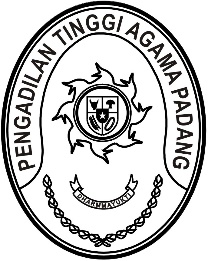 Nomor     	: W3-A/     /OT.00/3/2022	18 Maret 2022Lampiran	: -Perihal	:	UndanganYth. Wakil Ketua PTA Padang;Panitera PTA Padang;Sekretaris PTA Padang;Kepala Bagian PTA Padang;Panitera Muda PTA PadangDengan ini kami mengundang saudara untuk mengikuti acara Rapat Pimpinan Pengadilan Tinggi Agama Padang, yang Insya Allah akan dilaksanakan pada:Hari/Tanggal	:	Senin / 21 Maret 2022Jam	:	08.30 WIB s.d. selesai Tempat	:	Ruang Ketua Pengadilan Tinggi Agama Padang		Jalan By Pass KM 24, Anak Air, PadangDemikian, atas kehadirannya diucapkan terima kasih.Wassalam,Ketua,Zein Ahsan